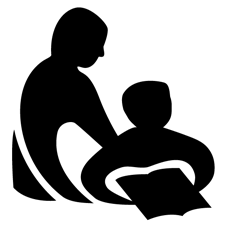 Wisconsin Department of Public InstructionCONTINUING EDUCATION ACTIVITY REPORTPI-2453 (Rev. 09-11)Wisconsin Department of Public InstructionCONTINUING EDUCATION ACTIVITY REPORTPI-2453 (Rev. 09-11)Wisconsin Department of Public InstructionCONTINUING EDUCATION ACTIVITY REPORTPI-2453 (Rev. 09-11)Wisconsin Department of Public InstructionCONTINUING EDUCATION ACTIVITY REPORTPI-2453 (Rev. 09-11)INSTRUCTIONS:  Complete and submit annually to your library system validator along with the Annual Summation of Continuing Education Activities, Form PI-2454. Refer to the Certification Manual for Wisconsin Public Library Directors for assistance.INSTRUCTIONS:  Complete and submit annually to your library system validator along with the Annual Summation of Continuing Education Activities, Form PI-2454. Refer to the Certification Manual for Wisconsin Public Library Directors for assistance.INSTRUCTIONS:  Complete and submit annually to your library system validator along with the Annual Summation of Continuing Education Activities, Form PI-2454. Refer to the Certification Manual for Wisconsin Public Library Directors for assistance.INSTRUCTIONS:  Complete and submit annually to your library system validator along with the Annual Summation of Continuing Education Activities, Form PI-2454. Refer to the Certification Manual for Wisconsin Public Library Directors for assistance.INSTRUCTIONS:  Complete and submit annually to your library system validator along with the Annual Summation of Continuing Education Activities, Form PI-2454. Refer to the Certification Manual for Wisconsin Public Library Directors for assistance.INSTRUCTIONS:  Complete and submit annually to your library system validator along with the Annual Summation of Continuing Education Activities, Form PI-2454. Refer to the Certification Manual for Wisconsin Public Library Directors for assistance.INSTRUCTIONS:  Complete and submit annually to your library system validator along with the Annual Summation of Continuing Education Activities, Form PI-2454. Refer to the Certification Manual for Wisconsin Public Library Directors for assistance.Name Last, First, MiddleName Last, First, MiddleName Last, First, MiddleName Last, First, MiddleName Last, First, MiddleName Last, First, MiddleName Last, First, MiddleName Last, First, MiddleName Last, First, MiddleName Last, First, MiddleName Last, First, MiddleMailing Address Street / PO Box, City, State, ZIPMailing Address Street / PO Box, City, State, ZIPMailing Address Street / PO Box, City, State, ZIPMailing Address Street / PO Box, City, State, ZIPMailing Address Street / PO Box, City, State, ZIPMailing Address Street / PO Box, City, State, ZIPMailing Address Street / PO Box, City, State, ZIPMailing Address Street / PO Box, City, State, ZIPMailing Address Street / PO Box, City, State, ZIPMailing Address Street / PO Box, City, State, ZIPMailing Address Street / PO Box, City, State, ZIPMailing Address Street / PO Box, City, State, ZIPI. CONTINUING EDUCATION ACTIVITY DESCRIPTIONI. CONTINUING EDUCATION ACTIVITY DESCRIPTIONI. CONTINUING EDUCATION ACTIVITY DESCRIPTIONI. CONTINUING EDUCATION ACTIVITY DESCRIPTIONTitle of ProgramHow A Remarkable Customer Experience Can Be Your Best Sales and Marketing STitle of ProgramHow A Remarkable Customer Experience Can Be Your Best Sales and Marketing STitle of ProgramHow A Remarkable Customer Experience Can Be Your Best Sales and Marketing STitle of ProgramHow A Remarkable Customer Experience Can Be Your Best Sales and Marketing STitle of ProgramHow A Remarkable Customer Experience Can Be Your Best Sales and Marketing STitle of ProgramHow A Remarkable Customer Experience Can Be Your Best Sales and Marketing STitle of ProgramHow A Remarkable Customer Experience Can Be Your Best Sales and Marketing STitle of ProgramHow A Remarkable Customer Experience Can Be Your Best Sales and Marketing STitle of ProgramHow A Remarkable Customer Experience Can Be Your Best Sales and Marketing STitle of ProgramHow A Remarkable Customer Experience Can Be Your Best Sales and Marketing STitle of ProgramHow A Remarkable Customer Experience Can Be Your Best Sales and Marketing SDescription of ProgramLet’s face it: Competition is tougher than ever these days. How can we stand out in a crowded marketplace that is constantly evolving?Your library CAN compete on customer experience. When you create a remarkable experience for your customers, they become your best marketers and salespeople. The result is more customers who stay longer and recommend your company to others.You’ll walk away from this closing session inspired to go back to work the next day with actionable steps to create a deeper connection with your customers. And Dan Gingiss doesn’t just talk about experience, he creates one for the audience, too!Description of ProgramLet’s face it: Competition is tougher than ever these days. How can we stand out in a crowded marketplace that is constantly evolving?Your library CAN compete on customer experience. When you create a remarkable experience for your customers, they become your best marketers and salespeople. The result is more customers who stay longer and recommend your company to others.You’ll walk away from this closing session inspired to go back to work the next day with actionable steps to create a deeper connection with your customers. And Dan Gingiss doesn’t just talk about experience, he creates one for the audience, too!Description of ProgramLet’s face it: Competition is tougher than ever these days. How can we stand out in a crowded marketplace that is constantly evolving?Your library CAN compete on customer experience. When you create a remarkable experience for your customers, they become your best marketers and salespeople. The result is more customers who stay longer and recommend your company to others.You’ll walk away from this closing session inspired to go back to work the next day with actionable steps to create a deeper connection with your customers. And Dan Gingiss doesn’t just talk about experience, he creates one for the audience, too!Description of ProgramLet’s face it: Competition is tougher than ever these days. How can we stand out in a crowded marketplace that is constantly evolving?Your library CAN compete on customer experience. When you create a remarkable experience for your customers, they become your best marketers and salespeople. The result is more customers who stay longer and recommend your company to others.You’ll walk away from this closing session inspired to go back to work the next day with actionable steps to create a deeper connection with your customers. And Dan Gingiss doesn’t just talk about experience, he creates one for the audience, too!Description of ProgramLet’s face it: Competition is tougher than ever these days. How can we stand out in a crowded marketplace that is constantly evolving?Your library CAN compete on customer experience. When you create a remarkable experience for your customers, they become your best marketers and salespeople. The result is more customers who stay longer and recommend your company to others.You’ll walk away from this closing session inspired to go back to work the next day with actionable steps to create a deeper connection with your customers. And Dan Gingiss doesn’t just talk about experience, he creates one for the audience, too!Description of ProgramLet’s face it: Competition is tougher than ever these days. How can we stand out in a crowded marketplace that is constantly evolving?Your library CAN compete on customer experience. When you create a remarkable experience for your customers, they become your best marketers and salespeople. The result is more customers who stay longer and recommend your company to others.You’ll walk away from this closing session inspired to go back to work the next day with actionable steps to create a deeper connection with your customers. And Dan Gingiss doesn’t just talk about experience, he creates one for the audience, too!Description of ProgramLet’s face it: Competition is tougher than ever these days. How can we stand out in a crowded marketplace that is constantly evolving?Your library CAN compete on customer experience. When you create a remarkable experience for your customers, they become your best marketers and salespeople. The result is more customers who stay longer and recommend your company to others.You’ll walk away from this closing session inspired to go back to work the next day with actionable steps to create a deeper connection with your customers. And Dan Gingiss doesn’t just talk about experience, he creates one for the audience, too!Description of ProgramLet’s face it: Competition is tougher than ever these days. How can we stand out in a crowded marketplace that is constantly evolving?Your library CAN compete on customer experience. When you create a remarkable experience for your customers, they become your best marketers and salespeople. The result is more customers who stay longer and recommend your company to others.You’ll walk away from this closing session inspired to go back to work the next day with actionable steps to create a deeper connection with your customers. And Dan Gingiss doesn’t just talk about experience, he creates one for the audience, too!Description of ProgramLet’s face it: Competition is tougher than ever these days. How can we stand out in a crowded marketplace that is constantly evolving?Your library CAN compete on customer experience. When you create a remarkable experience for your customers, they become your best marketers and salespeople. The result is more customers who stay longer and recommend your company to others.You’ll walk away from this closing session inspired to go back to work the next day with actionable steps to create a deeper connection with your customers. And Dan Gingiss doesn’t just talk about experience, he creates one for the audience, too!Description of ProgramLet’s face it: Competition is tougher than ever these days. How can we stand out in a crowded marketplace that is constantly evolving?Your library CAN compete on customer experience. When you create a remarkable experience for your customers, they become your best marketers and salespeople. The result is more customers who stay longer and recommend your company to others.You’ll walk away from this closing session inspired to go back to work the next day with actionable steps to create a deeper connection with your customers. And Dan Gingiss doesn’t just talk about experience, he creates one for the audience, too!Description of ProgramLet’s face it: Competition is tougher than ever these days. How can we stand out in a crowded marketplace that is constantly evolving?Your library CAN compete on customer experience. When you create a remarkable experience for your customers, they become your best marketers and salespeople. The result is more customers who stay longer and recommend your company to others.You’ll walk away from this closing session inspired to go back to work the next day with actionable steps to create a deeper connection with your customers. And Dan Gingiss doesn’t just talk about experience, he creates one for the audience, too!Relationship of Program to Present Position or Career AdvancementRelationship of Program to Present Position or Career AdvancementRelationship of Program to Present Position or Career AdvancementRelationship of Program to Present Position or Career AdvancementRelationship of Program to Present Position or Career AdvancementRelationship of Program to Present Position or Career AdvancementRelationship of Program to Present Position or Career AdvancementRelationship of Program to Present Position or Career AdvancementRelationship of Program to Present Position or Career AdvancementRelationship of Program to Present Position or Career AdvancementRelationship of Program to Present Position or Career AdvancementActivity DatesActivity DatesActivity DatesLocationLocationLocationLocationLocationNumber of Contact HoursNumber of Contact HoursNumber of Contact HoursFrom Mo./Day/Yr.1/27/2022From Mo./Day/Yr.1/27/2022To Mo./Day/Yr.1/27/2022onlineonlineonlineonlineonlineTechnology If anyTechnology If anyTotal1.0Provider If applicableWisconsin Public Library Systems, DPIProvider If applicableWisconsin Public Library Systems, DPIProvider If applicableWisconsin Public Library Systems, DPIProvider If applicableWisconsin Public Library Systems, DPIProvider If applicableWisconsin Public Library Systems, DPIProvider If applicableWisconsin Public Library Systems, DPIProvider If applicableWisconsin Public Library Systems, DPIProvider If applicableWisconsin Public Library Systems, DPIProvider If applicableWisconsin Public Library Systems, DPIProvider If applicableWisconsin Public Library Systems, DPIProvider If applicableWisconsin Public Library Systems, DPICategory Check one, attach written summary if applicable	A.	Credit Continuing Education Attach formal documentation from the sponsoring agency.	B.	Noncredit Continuing Education	C.	Self-directed Continuing EducationCategory Check one, attach written summary if applicable	A.	Credit Continuing Education Attach formal documentation from the sponsoring agency.	B.	Noncredit Continuing Education	C.	Self-directed Continuing EducationCategory Check one, attach written summary if applicable	A.	Credit Continuing Education Attach formal documentation from the sponsoring agency.	B.	Noncredit Continuing Education	C.	Self-directed Continuing EducationCategory Check one, attach written summary if applicable	A.	Credit Continuing Education Attach formal documentation from the sponsoring agency.	B.	Noncredit Continuing Education	C.	Self-directed Continuing EducationCategory Check one, attach written summary if applicable	A.	Credit Continuing Education Attach formal documentation from the sponsoring agency.	B.	Noncredit Continuing Education	C.	Self-directed Continuing EducationCategory Check one, attach written summary if applicable	A.	Credit Continuing Education Attach formal documentation from the sponsoring agency.	B.	Noncredit Continuing Education	C.	Self-directed Continuing EducationCategory Check one, attach written summary if applicable	A.	Credit Continuing Education Attach formal documentation from the sponsoring agency.	B.	Noncredit Continuing Education	C.	Self-directed Continuing EducationCategory Check one, attach written summary if applicable	A.	Credit Continuing Education Attach formal documentation from the sponsoring agency.	B.	Noncredit Continuing Education	C.	Self-directed Continuing EducationCategory Check one, attach written summary if applicable	A.	Credit Continuing Education Attach formal documentation from the sponsoring agency.	B.	Noncredit Continuing Education	C.	Self-directed Continuing EducationCategory Check one, attach written summary if applicable	A.	Credit Continuing Education Attach formal documentation from the sponsoring agency.	B.	Noncredit Continuing Education	C.	Self-directed Continuing EducationCategory Check one, attach written summary if applicable	A.	Credit Continuing Education Attach formal documentation from the sponsoring agency.	B.	Noncredit Continuing Education	C.	Self-directed Continuing EducationII. SIGNATUREII. SIGNATUREI HEREBY CERTIFY that the information provided is true and correct to the best of my knowledge.I HEREBY CERTIFY that the information provided is true and correct to the best of my knowledge.I HEREBY CERTIFY that the information provided is true and correct to the best of my knowledge.I HEREBY CERTIFY that the information provided is true and correct to the best of my knowledge.I HEREBY CERTIFY that the information provided is true and correct to the best of my knowledge.I HEREBY CERTIFY that the information provided is true and correct to the best of my knowledge.I HEREBY CERTIFY that the information provided is true and correct to the best of my knowledge.I HEREBY CERTIFY that the information provided is true and correct to the best of my knowledge.I HEREBY CERTIFY that the information provided is true and correct to the best of my knowledge.I HEREBY CERTIFY that the information provided is true and correct to the best of my knowledge.I HEREBY CERTIFY that the information provided is true and correct to the best of my knowledge.I HEREBY CERTIFY that the information provided is true and correct to the best of my knowledge.Signature of ParticipantSignature of ParticipantSignature of ParticipantSignature of ParticipantSignature of ParticipantSignature of ParticipantSignature of ParticipantSignature of ParticipantSignature of ParticipantDate Signed Mo./Day/Yr.Date Signed Mo./Day/Yr.Date Signed Mo./Day/Yr.